ИТОГИ ГОСУДАРСТВЕННОЙ РЕГИСТРАЦИИ АКТОВ ГРАЖДАНСКОГО СОСТОЯНИЯНА ТЕРРИТОРИИ ОКТЯБРЬСКОГО МУНИЦИПАЛЬНОГО РАЙОНА ПЕРМСКОГО КРАЯ ЗА 2018 ГОДв  2018 году всего зарегистрировано 960 записей актов гражданского состояния, из них:О рождении – 261О заключении брака - 118О расторжении брака - 89Об установлении отцовства – 59Об усыновлении - 4О перемене имени – 8О смерти - 421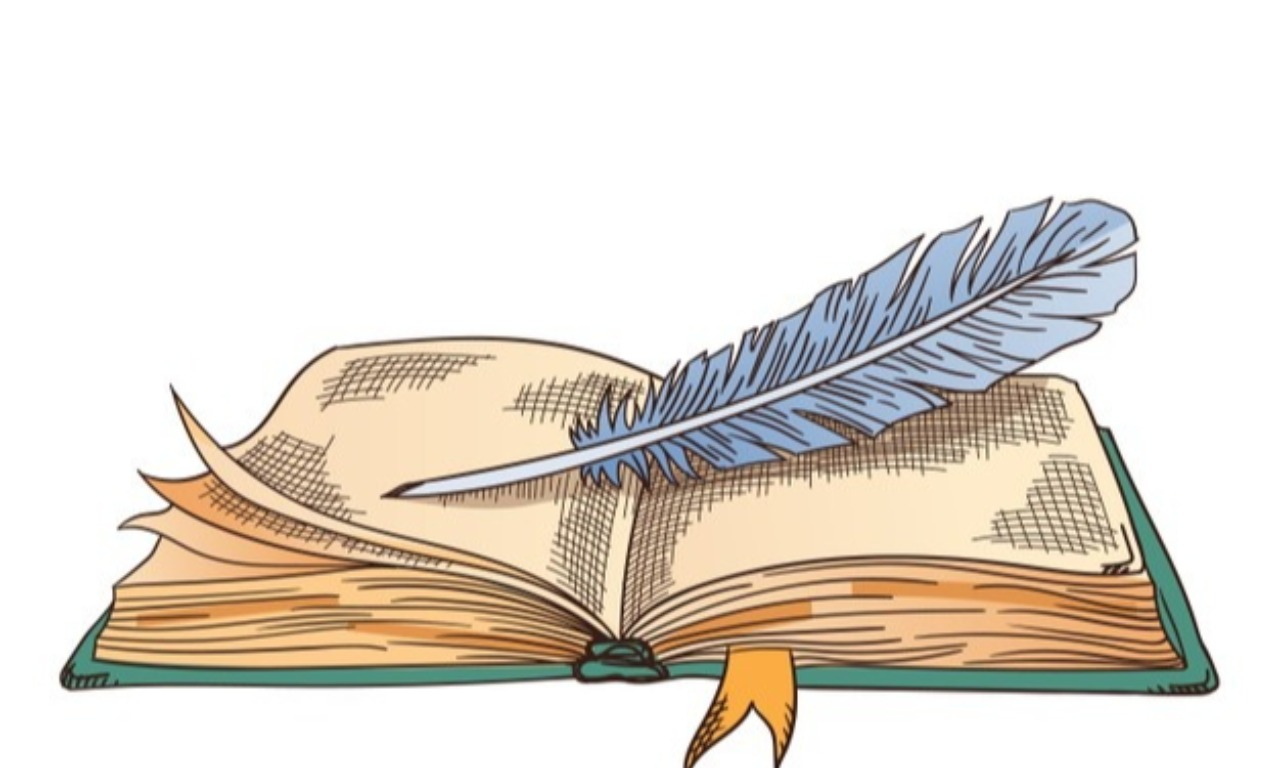 